Приложение  1 к Постановлению администрации муниципального образования Тайшетский район№______________от_____________СХЕМА РАСПОЛОЖЕНИЯ  ГРАНИЦ  ПУБЛИЧНОГО СЕРВИТУТАПлощадь испрашиваемого публичного сервитута в отношении земель, государственная собственность на которые не разграничена, расположенных в кадастровом квартале 38:14:250125, Иркутской области, Тайшетского района, кв.мПлощадь испрашиваемого публичного сервитута в отношении земель, государственная собственность на которые не разграничена, расположенных в кадастровом квартале 38:14:250125, Иркутской области, Тайшетского района, кв.м15Обозначение характерных точек границКоординаты, мКоординаты, мОбозначение характерных точек границXY123:Зона1(1) н1 791668.741313179.83н2 791667.891313179.31н3 791667.361313180.16н4 791668.211313180.68н1 791668.741313179.83:Зона1(2) н5 791665.611313178.06н6 791664.761313177.53н7 791664.231313178.38н8 791665.081313178.91н5 791665.611313178.06:Зона1(3) н9 791641.451313162.40н10 791640.601313161.87н11 791640.071313162.73н12 791640.931313163.25н9 791641.451313162.40:Зона1(4) н13 791614.801313145.90н14 791613.951313145.38н15 791613.421313146.23н16 791614.281313146.75н13 791614.801313145.90:Зона1(5) н17 791588.301313128.75н18 791587.451313128.23н19 791586.921313129.08н20 791587.771313129.61н17 791588.301313128.75:Зона1(6) н21 791561.001313111.95н22 791560.151313111.43н23 791559.631313112.28н24 791560.481313112.81н21 791561.001313111.95:Зона1(7) н25 791533.821313094.86н26 791532.961313094.33н27 791532.441313095.19н28 791533.291313095.71н25 791533.821313094.86:Зона1(8) н29 791535.301313092.55н30 791534.451313092.02н31 791533.921313092.88н32 791534.771313093.40н29 791535.301313092.55:Зона1(9) н33 791507.411313076.56н34 791506.561313076.03н35 791506.031313076.89н36 791506.881313077.41н33 791507.411313076.56:Зона1(10) н37 791481.411313058.56н38 791480.561313058.03н39 791480.031313058.88н40 791480.881313059.41н37 791481.411313058.56:Зона1(11) н41 791455.451313040.63н42 791454.601313040.11н43 791454.071313040.96н44 791454.921313041.48н41 791455.451313040.63:Зона1(12) н45 791429.611313023.05н46 791428.761313022.53н47 791428.231313023.38н48 791429.081313023.90н45 791429.611313023.05:Зона1(13) н49 791403.541313004.55н50 791402.691313004.02н51 791402.161313004.87н52 791403.011313005.40н49 791403.541313004.55:Зона1(14) н53 791379.801312987.79н54 791378.941312987.26н55 791378.421312988.12н56 791379.271312988.64н53 791379.801312987.79:Зона1(15) н57 791377.771312986.59н58 791376.921312986.07н59 791376.391312986.92н60 791377.241312987.44н57 791377.771312986.59Площадь испрашиваемого публичного сервитута в отношении земель населенного пункта с. Старый Акульшет, Иркутской обл., Тайшетского р-на, государственная собственность на которые не разграничена, расположенных в кадастровом квартале 38:14:160310, кв.м  Площадь испрашиваемого публичного сервитута в отношении земель населенного пункта с. Старый Акульшет, Иркутской обл., Тайшетского р-на, государственная собственность на которые не разграничена, расположенных в кадастровом квартале 38:14:160310, кв.м  63Обозначение характерных точек границКоординаты, мКоординаты, мОбозначение характерных точек границXY123:Зона1(16)н61791379.871312983.35н62791379.021312982.82н63791378.491312983.67н64791379.341312984.20н61791379.871312983.35:Зона1(17)н65791392.871312961.52н66791392.021312960.99н67791391.491312961.84н68791392.351312962.37н65791392.871312961.52:Зона1(18)н69791406.981312937.37н70791406.131312936.84н71791405.601312937.69н72791406.451312938.22н69791406.981312937.37:Зона1(19)н73791422.261312911.20н74791421.411312910.68н75791420.881312911.53н76791421.741312912.05н73791422.261312911.20:Зона1(20)н77791437.331312885.09н78791436.481312884.56н79791435.951312885.42н80791436.811312885.94н77791437.331312885.09:Зона1(21)н81791456.121312852.46н82791455.261312851.94н83791454.741312852.79н84791455.591312853.31н81791456.121312852.46:Зона1(22)н85791457.751312849.96н86791456.891312849.43н87791456.371312850.28н88791457.221312850.81н85791457.751312849.96:Зона1(23)н89791460.131312851.72н90791459.281312851.20н91791458.751312852.05н92791459.601312852.57н89791460.131312851.72:Зона1(24)н93791481.141312867.02н94791480.291312866.50н95791479.761312867.35н96791480.611312867.88н93791481.141312867.02:Зона1(25)н97791484.111312868.96н98791483.261312868.44н99791482.741312869.29н100791483.591312869.81н97791484.111312868.96:Зона1(26)н101791509.581312885.81н102791508.731312885.28н103791508.201312886.14н104791509.061312886.66н101791509.581312885.81:Зона1(27)н105791534.971312902.07н106791534.121312901.55н107791533.601312902.40н108791534.451312902.92н105791534.971312902.07:Зона1(28)н109791559.721312918.76н110791558.871312918.23н111791558.351312919.08н112791559.201312919.61н109791559.721312918.76:Зона1(29)н113791584.251312935.49н114791583.391312934.97н115791582.871312935.82н116791583.721312936.35н113791584.251312935.49:Зона1(30)н117791608.801312951.83н118791607.941312951.30н119791607.421312952.15н120791608.271312952.68н117791608.801312951.83:Зона1(31)н121791652.301312981.27н122791651.451312980.74н123791650.931312981.59н124791651.781312982.12н121791652.301312981.27:Зона1(32)н125791679.451312999.47н126791678.601312998.95н127791678.081312999.80н128791678.931313000.32н125791679.451312999.47:Зона1(33)н129791708.081313019.11н130791707.231313018.58н131791706.701313019.43н132791707.561313019.96н129791708.081313019.11:Зона1(34)н133791710.401313020.64н134791709.551313020.12н135791709.021313020.97н136791709.871313021.49н133791710.401313020.64:Зона1(35)н137791738.521313039.71н138791737.661313039.18н139791737.141313040.04н140791737.991313040.56н137791738.521313039.71:Зона1(36)н141791766.631313058.84н142791765.781313058.32н143791765.261313059.17н144791766.111313059.70н141791766.631313058.84:Зона1(37)н145791823.721312970.25н146791822.861312969.72н147791822.341312970.58н148791823.191312971.10н145791823.721312970.25:Зона1(38)н149791808.741312993.56н150791807.891312993.03н151791807.361312993.89н152791808.221312994.41н149791808.741312993.56:Зона1(39)н153791810.841312990.89н154791809.991312990.37н155791809.471312991.22н156791810.321312991.75н153791810.841312990.89:Зона1(40)н157791806.211312991.65н158791805.361312991.12н159791804.831312991.97н160791805.681312992.50н157791806.211312991.65:Зона1(41)н161791782.961312975.51н162791782.111312974.98н163791781.581312975.84н164791782.441312976.36н161791782.961312975.51:Зона1(42)н165791755.251312956.60н166791754.401312956.07н167791753.881312956.92н168791754.731312957.45н165791755.251312956.60:Зона1(43)н169791752.301312933.93н170791751.451312933.41н171791750.931312934.26н172791751.781312934.78н169791752.301312933.93:Зона1(44)н173791728.451312938.03н174791727.601312937.50н175791727.071312938.35н176791727.921312938.88н173791728.451312938.03:Зона1(45)н177791725.771312916.51н178791724.921312915.99н179791724.391312916.84н180791725.241312917.36н177791725.771312916.51:Зона1(46)н181791699.611312918.59н182791698.761312918.06н183791698.231312918.91н184791699.091312919.44н181791699.611312918.59:Зона1(47)н185791667.381312896.19н186791666.531312895.67н187791666.001312896.52н188791666.851312897.04н185791667.381312896.19:Зона1(48)н189791664.791312894.39н190791663.941312893.86н191791663.421312894.71н192791664.271312895.24н189791664.791312894.39:Зона1(49)н193791640.601312878.48н194791639.741312877.96н195791639.221312878.81н196791640.071312879.34н193791640.601312878.48:Зона1(50)н197791624.111312960.67н198791623.771312959.73н199791622.831312960.07н200791623.171312961.01н197791624.111312960.67:Зона1(51)н201791625.311312963.71н202791624.891312962.80н203791623.981312963.22н204791624.391312964.13н201791625.311312963.71:Зона1(52)н205791657.261312902.99н206791661.241312905.69н207791664.041312901.57н208791660.061312898.87н205791657.261312902.99:Зона1(53)н209791640.701312859.82н210791640.171312860.69н211791641.041312861.21н212791641.571312860.34н209791640.701312859.82:Зона1(54)н213791663.741312912.88н214791662.891312912.34н215791662.351312913.19н216791663.201312913.73н213791663.741312912.88:Зона1(55)н217791762.951313056.38н218791762.371313057.23н219791763.251313057.83н220791763.831313056.97н217791762.951313056.38Система координат МСК-38, зона 1Система координат МСК-38, зона 1Система координат МСК-38, зона 1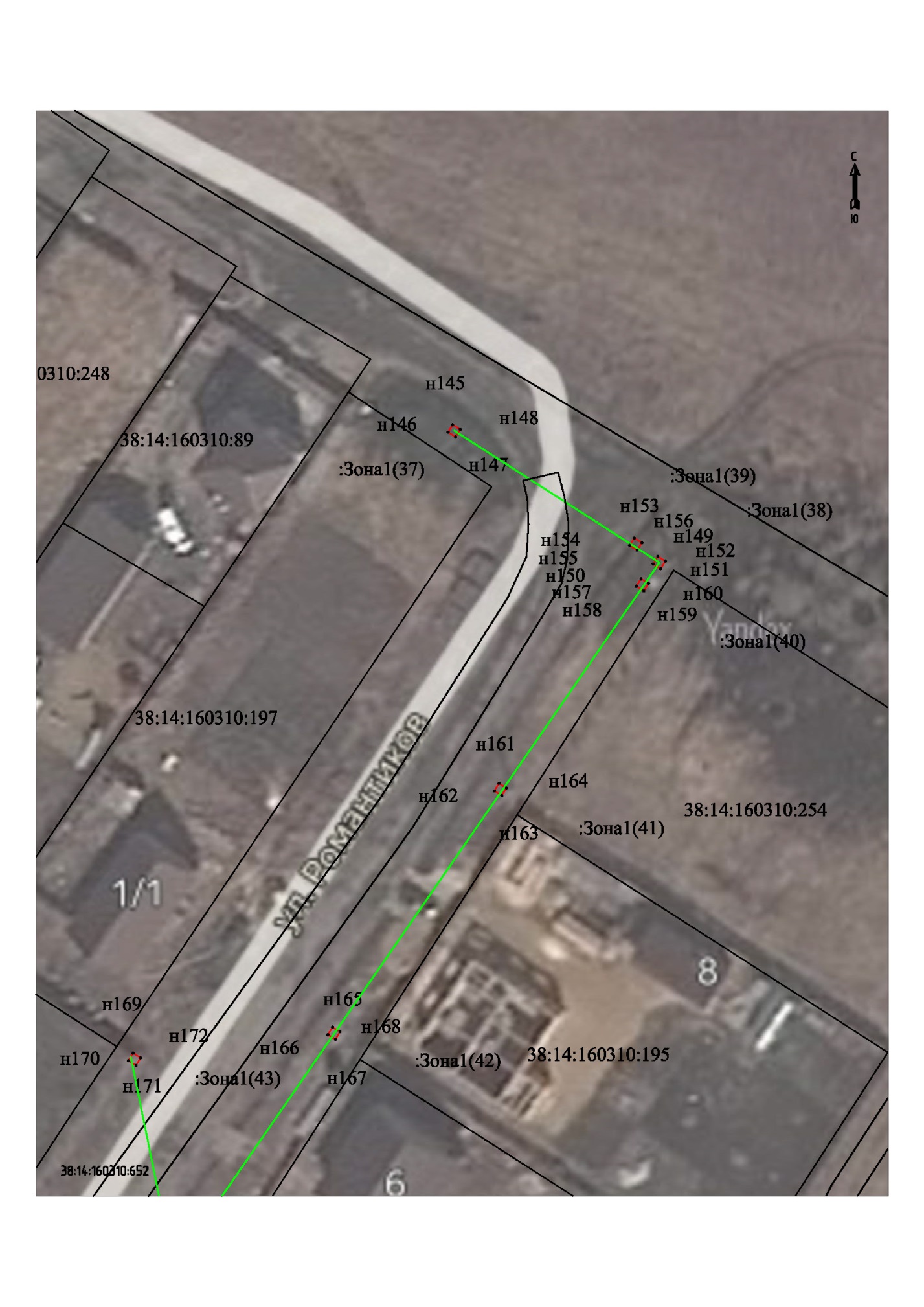 Масштаб 1:500Масштаб 1:500Условные обозначения:Условные обозначения::Зона1- обозначение образуемой зоны публичного сервитута- образуемая граница публичного сервитута- планируемое размещение сооружения, объект электросетевого хозяйства  - существующая часть границы, имеющиеся в ЕГРН сведения о которой достаточны для определения ее местоположениян1- обозначение характерной точки образуемой границы публичного сервитута38:14:160310- номер кадастрового квартала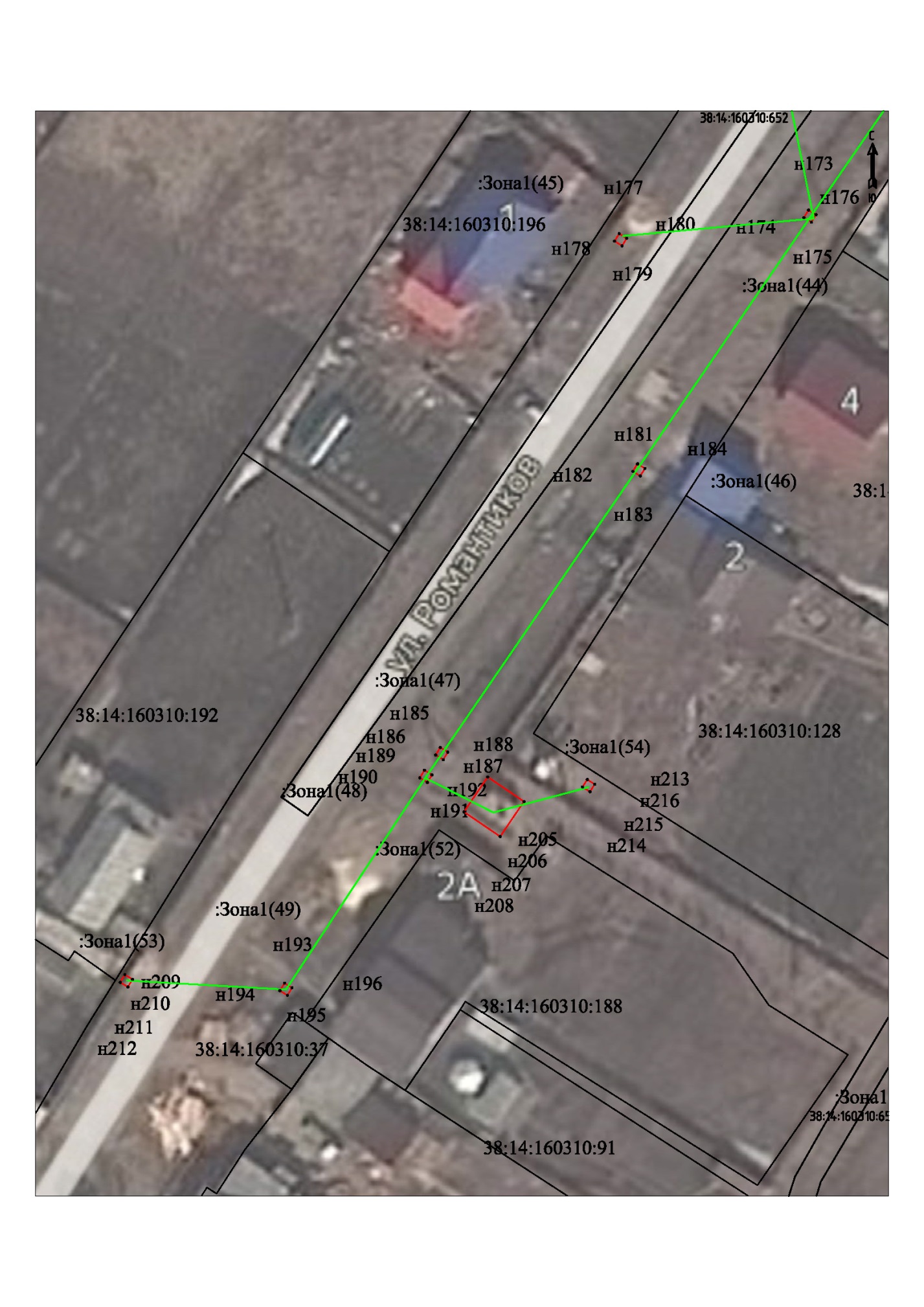 Масштаб 1:500Масштаб 1:500Условные обозначения:Условные обозначения::Зона1- обозначение образуемой зоны публичного сервитута- образуемая граница публичного сервитута- планируемое размещение сооружения, объект электросетевого хозяйства  - существующая часть границы, имеющиеся в ЕГРН сведения о которой достаточны для определения ее местоположениян1- обозначение характерной точки образуемой границы публичного сервитута38:14:160310- номер кадастрового квартала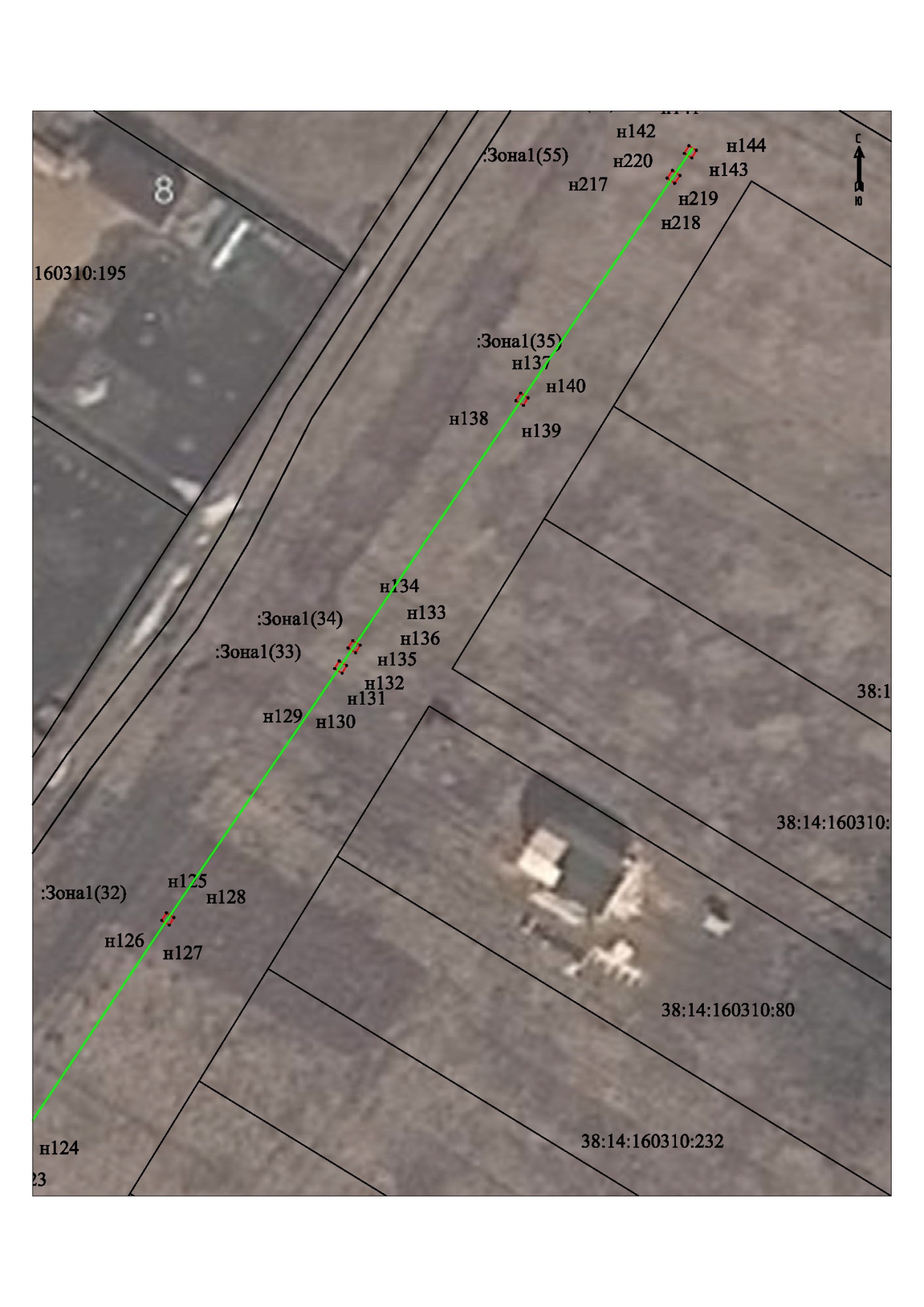 Масштаб 1:500Масштаб 1:500Условные обозначения:Условные обозначения::Зона1- обозначение образуемой зоны публичного сервитута- образуемая граница публичного сервитута- планируемое размещение сооружения, объект электросетевого хозяйства  - существующая часть границы, имеющиеся в ЕГРН сведения о которой достаточны для определения ее местоположениян1- обозначение характерной точки образуемой границы публичного сервитута38:14:160310- номер кадастрового квартала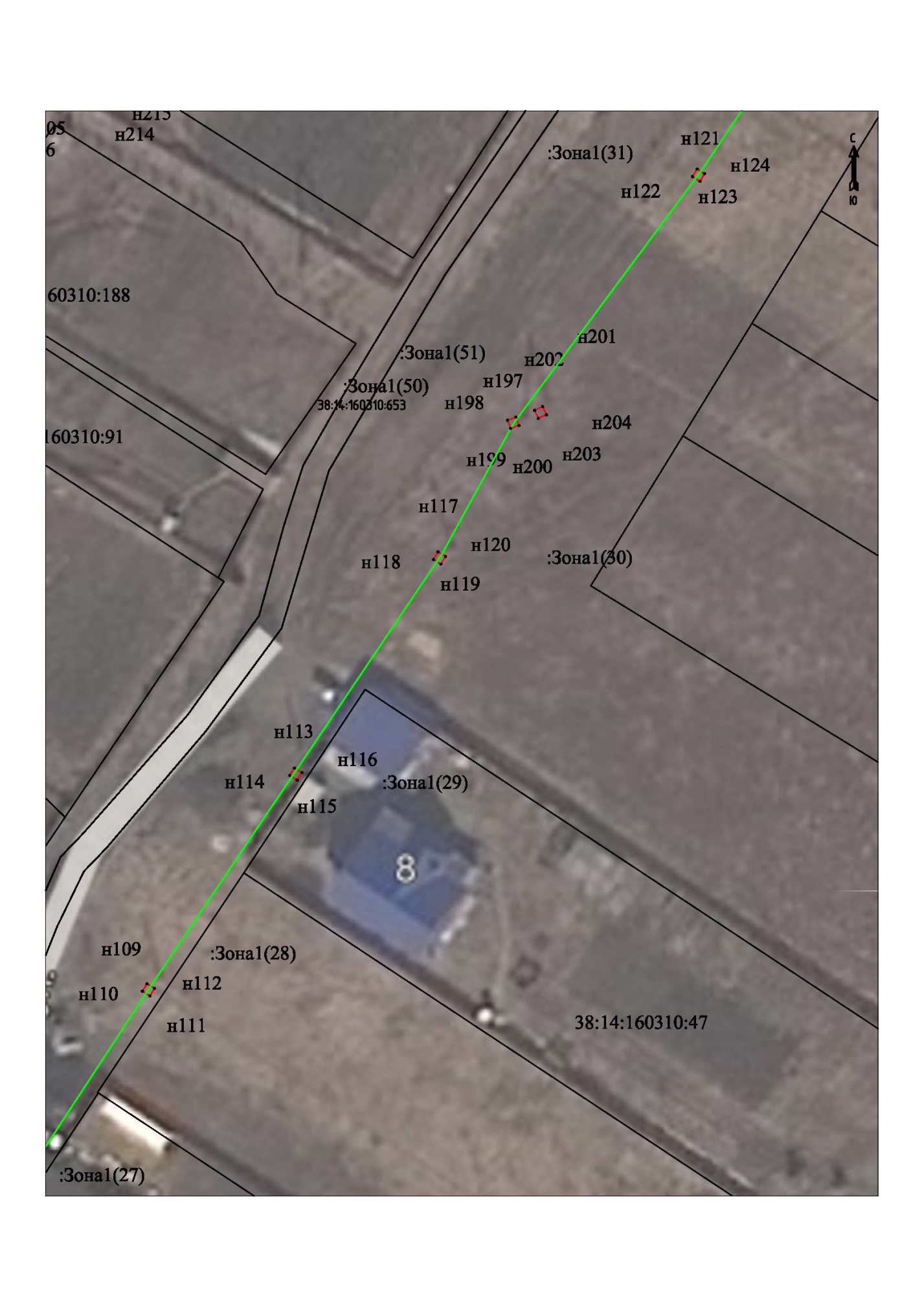 Масштаб 1:500Масштаб 1:500Условные обозначения:Условные обозначения::Зона1- обозначение образуемой зоны публичного сервитута- образуемая граница публичного сервитута- планируемое размещение сооружения, объект электросетевого хозяйства  - существующая часть границы, имеющиеся в ЕГРН сведения о которой достаточны для определения ее местоположениян1- обозначение характерной точки образуемой границы публичного сервитута38:14:160310- номер кадастрового квартала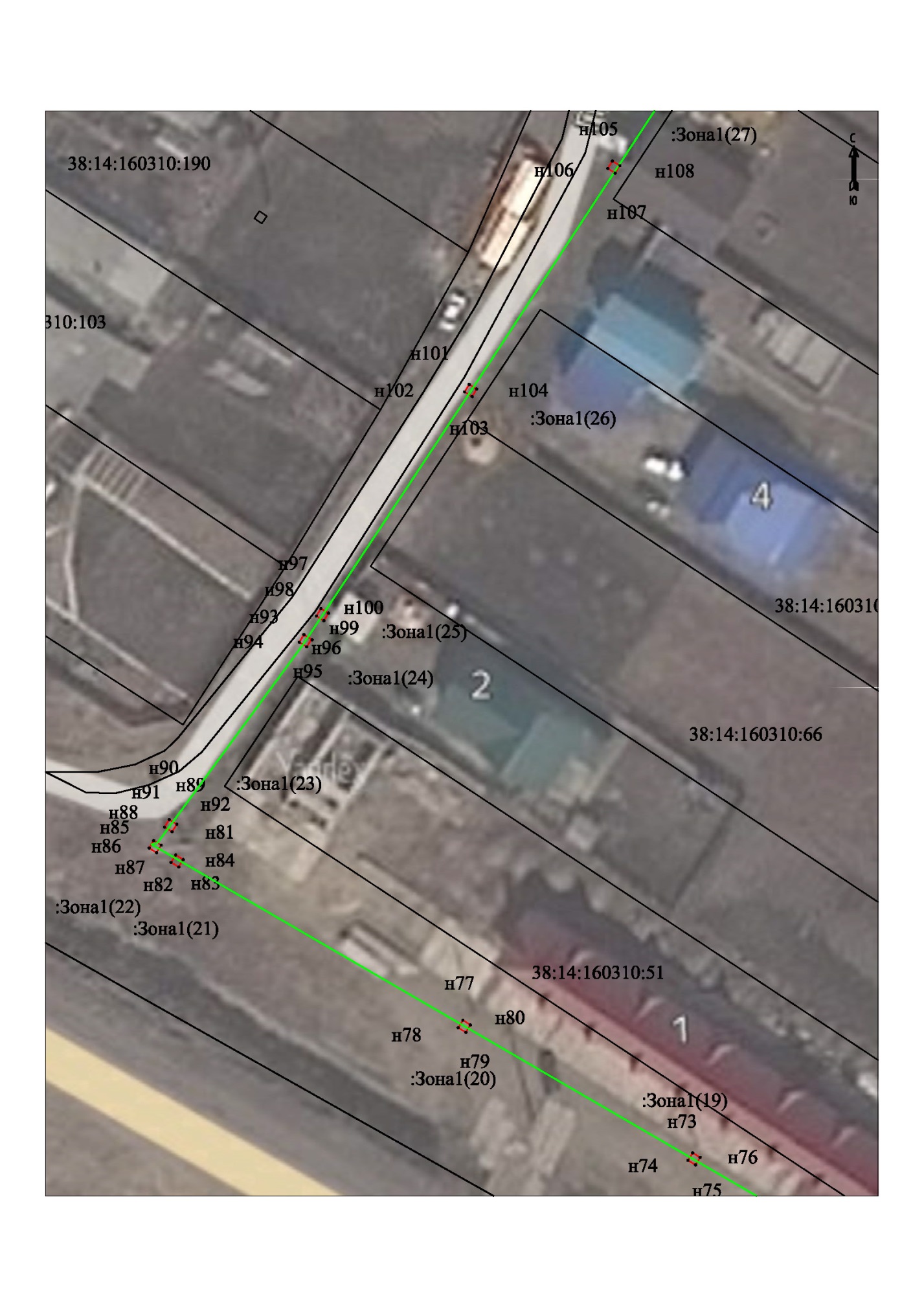 Масштаб 1:500Масштаб 1:500Условные обозначения:Условные обозначения::Зона1- обозначение образуемой зоны публичного сервитута- образуемая граница публичного сервитута- планируемое размещение сооружения, объект электросетевого хозяйства  - существующая часть границы, имеющиеся в ЕГРН сведения о которой достаточны для определения ее местоположениян1- обозначение характерной точки образуемой границы публичного сервитута38:14:160310- номер кадастрового квартала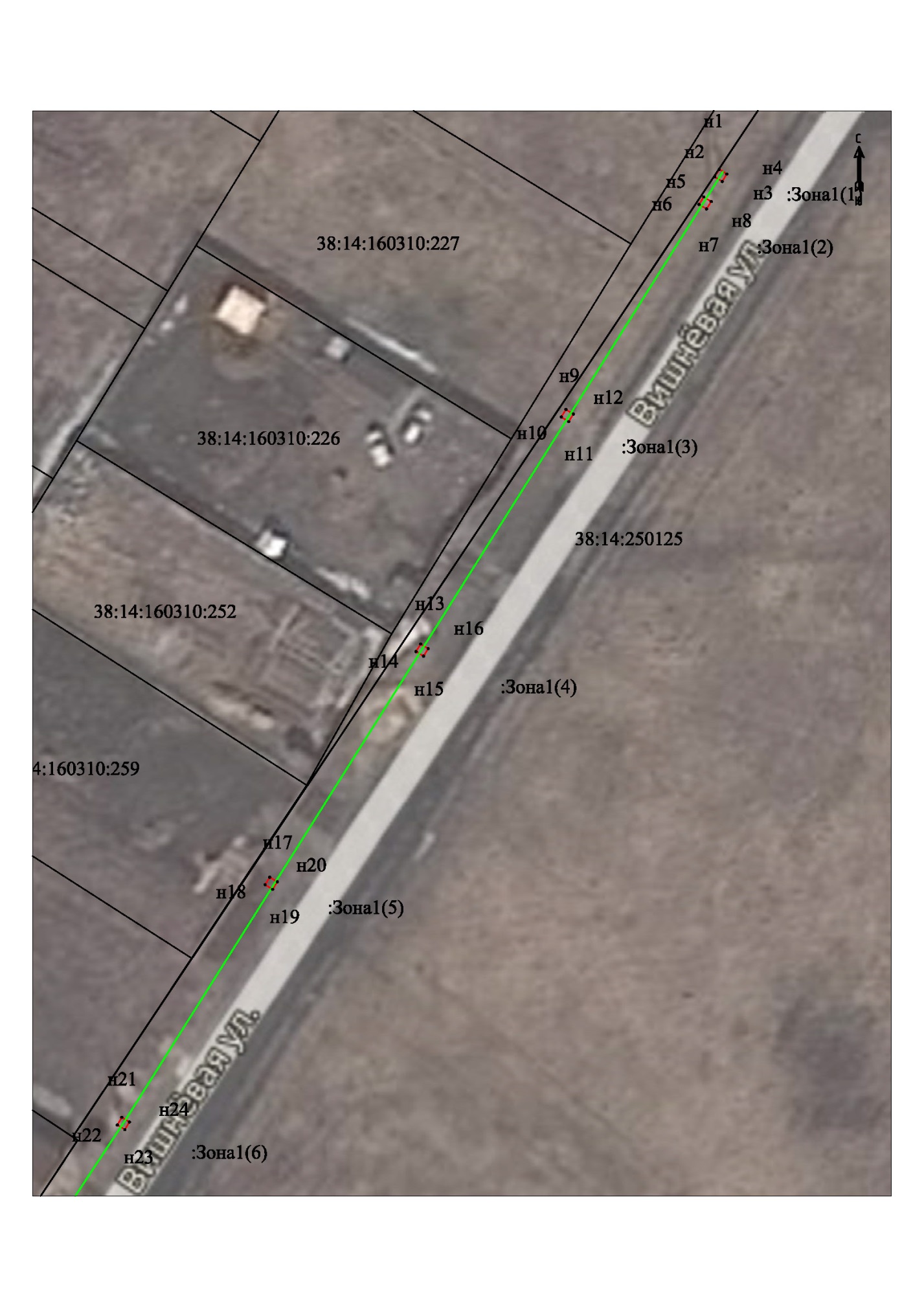 Масштаб 1:500Масштаб 1:500Условные обозначения:Условные обозначения::Зона1- обозначение образуемой зоны публичного сервитута- образуемая граница публичного сервитута- планируемое размещение сооружения, объект электросетевого хозяйства  - существующая часть границы, имеющиеся в ЕГРН сведения о которой достаточны для определения ее местоположениян1- обозначение характерной точки образуемой границы публичного сервитута38:14:160310- номер кадастрового квартала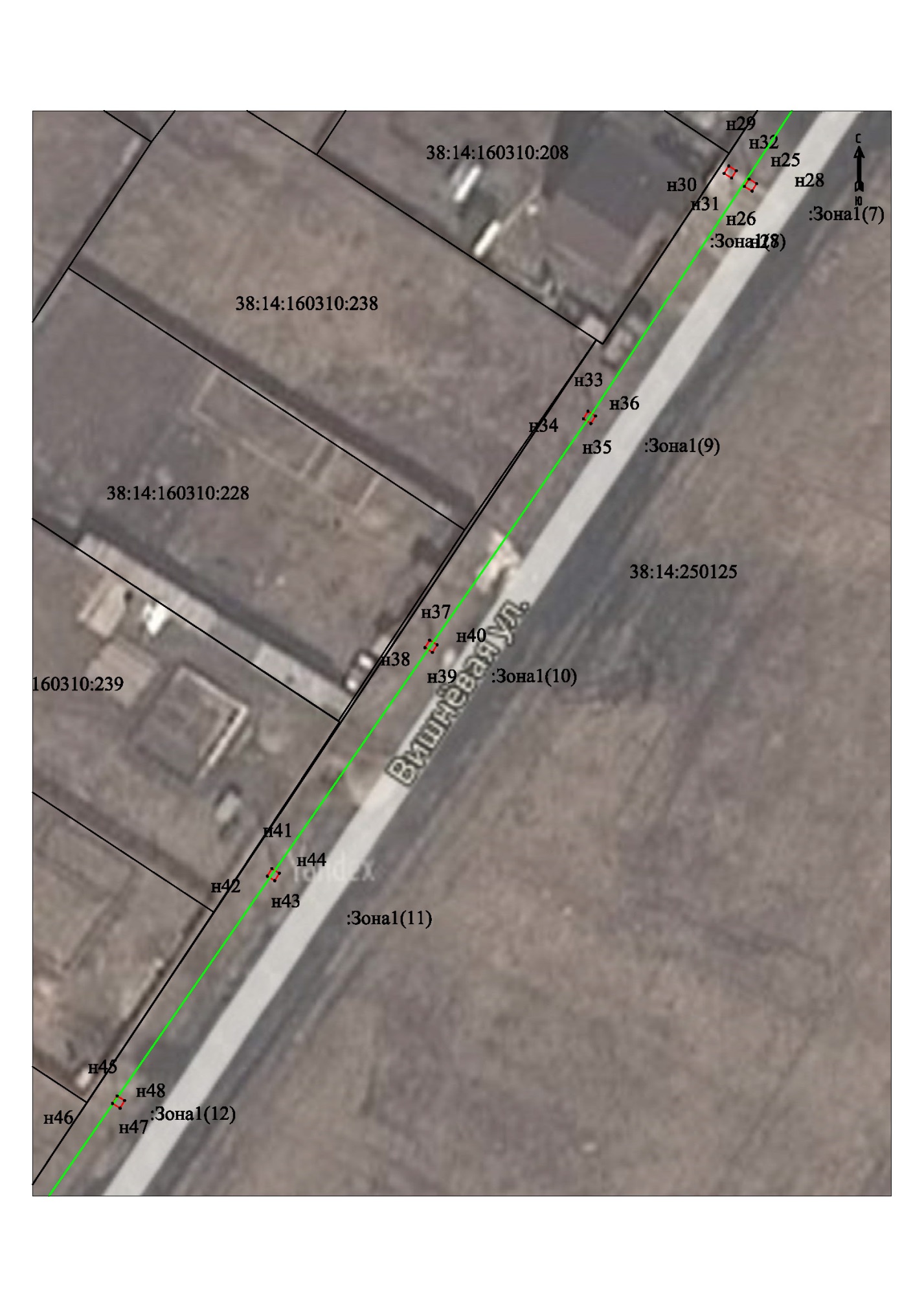 Масштаб 1:500Масштаб 1:500Условные обозначения:Условные обозначения::Зона1- обозначение образуемой зоны публичного сервитута- образуемая граница публичного сервитута- планируемое размещение сооружения, объект электросетевого хозяйства  - существующая часть границы, имеющиеся в ЕГРН сведения о которой достаточны для определения ее местоположениян1- обозначение характерной точки образуемой границы публичного сервитута38:14:160310- номер кадастрового квартала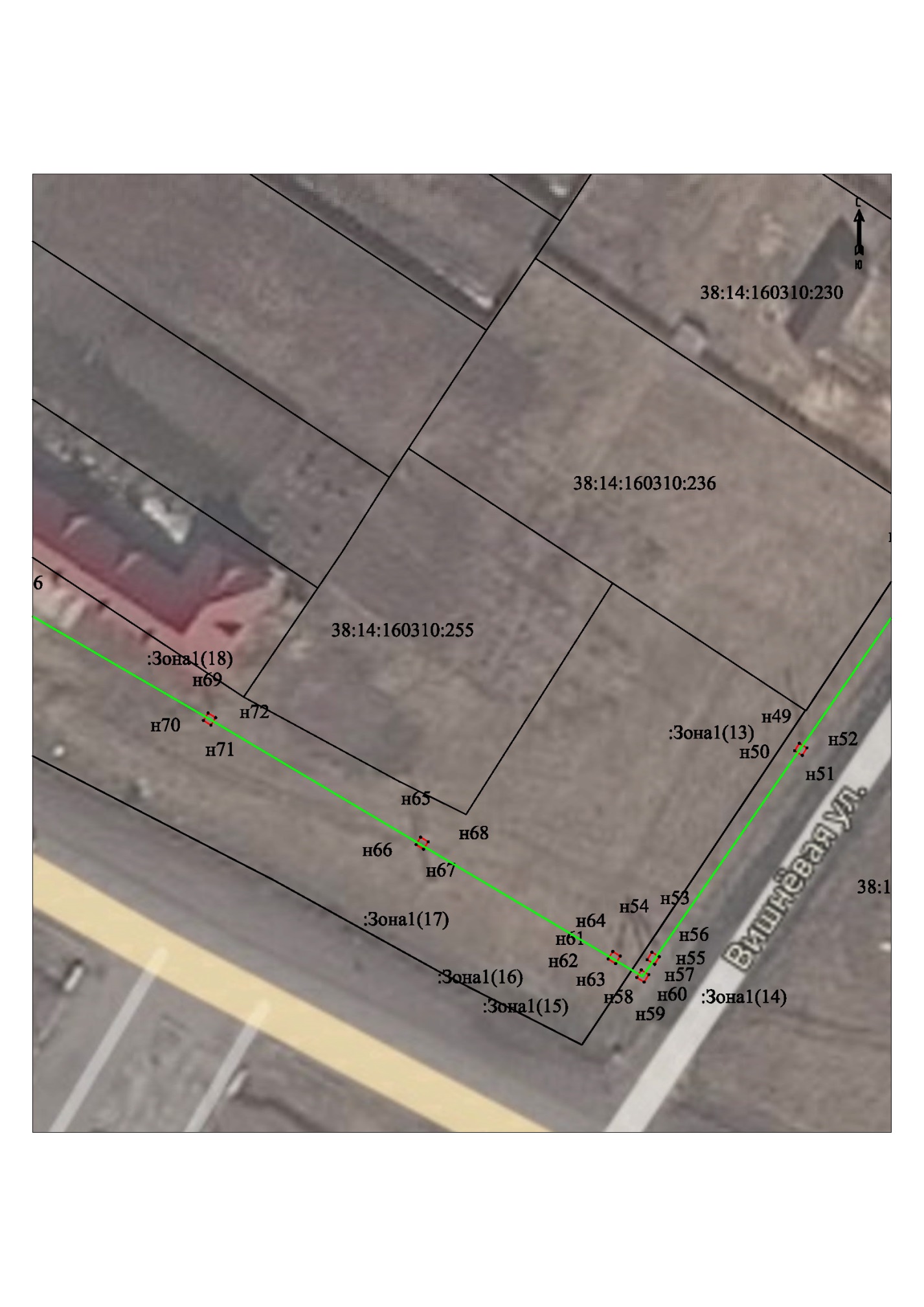 Масштаб 1:500Масштаб 1:500Условные обозначения:Условные обозначения::Зона1- обозначение образуемой зоны публичного сервитута- образуемая граница публичного сервитута- планируемое размещение сооружения, объект электросетевого хозяйства  - существующая часть границы, имеющиеся в ЕГРН сведения о которой достаточны для определения ее местоположениян1- обозначение характерной точки образуемой границы публичного сервитута38:14:160310- номер кадастрового квартала